                     WALTON HIGH SCHOOL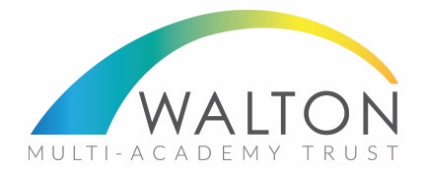 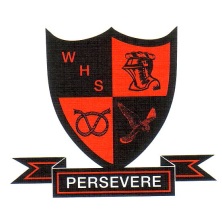                               The Rise, Walton on the Hill                                 STAFFORD, ST17 0LJMixed 11 – 18 comprehensive with 1300 students on roll Including an Outstanding Post 16 of 260 students.WELFARE MANAGER – PERMANENT CONTRACTstart date – June 202432.5 HRS PER WEEK - term time onlySalary: GRADE 6 – SCP 9-15 (£19,160 - £21,205 per annum)We are looking to appoint a Welfare Manager to support provision for students who need help in overcoming barriers to learning: to liaise with parents and outside agencies: to be a first response for everyday student problems.Walton High School is an oversubscribed, high-achieving, science specialist school. It is situated in a pleasant residential area on the edge of Cannock Chase and enjoys an excellent reputation.Applications are welcome for those who are wishing to work in an excellent school within a very supportive department.  If you are enthusiastic, dedicated and committed and feel that you have a contribution to make to this vibrant, forward looking school at this exciting time in its development, we would be delighted to receive an application from you.Please see school website at www.waltonstaffs.com for application form, further details and pictures of our accommodation.Closing date for applications 9 am on Tuesday 7th May 2024Interview date:  To be confirmedThis position is subject to an Enhanced Disclosure check under the Rehabilitation of Offenders Act 1974. Further details regarding this check are available from school or by visiting https://disclosure.capitarvs.co.uk/stokeThis school is committed to safeguarding and promoting the welfare of children and young people/vulnerable adults and expect all staff and volunteers to share this commitment.